   Информационная карта наставникаТ    Терещенко Ирина Александровна(ФИО)   учитель начальных классов(должность)МБОУ Самарская  СОШ № 4 Азовского района(наименование образовательной организац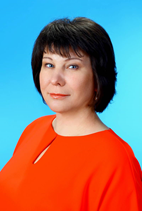 1.Общие сведения1.Общие сведенияДата рождения (день, месяц, год) 22.11.1971г.                                                                    2. Работа                                                                    2. РаботаОбщий трудовой и педагогический стаж (полных лет на момент заполнения карты) 31годЗанимаемая должность - зам.директора по УВР; - куратор внедрения целевой модели наставничества в  МБОУ Самарской СОШ №4; - руководитель центра естественно-научного и технологического образования «Точка роста».Квалификационная категория Высшая (приказ Министерства общего и профессионального образования РО № 46 от 25.01.2019 г.)Почетные звания и награды (наименования и даты получения) Почётная Грамота Министерства образования и науки Российской Федерации (приказ от 07.05.2013г. № 326/к-н)3. Образование3. ОбразованиеНазвание и год окончанияучреждения профессионального образования Таганрогский государственный педагогический институт, 1997г.Специальность, квалификация по диплому - специальность: «педагогика и методика начального    образования», - квалификация: учитель начальных классовДополнительное профессиональное образование (профессиональная переподготовка) - «Деятельность наставника по педагогическому сопровождению компетентностного   развития молодых педагогов в условиях реализации ФГОС и формирования НСУР», ГБУ ДПО РО "РИПК и ППРО", 72ч, 2022;  - "Цифровая образовательная среда", ГБУ ДПО РО "РИПК и ППРО", 36ч, 2022;   - "Методическое сопровождение профессиональной деятельности педагога в условиях реализации нац.пректа "Образование" и национальной системы учительского роста", ГБУ ДПО РО "РИПК и ППРО", 36ч, 2021; - "Деятельностный подход в обучении младших школьников в условиях реализации ФГОС НОО", ГБУ ДПО РО "РИПК и ППРО", 108ч, 2019; - "Содержание и методика преподавания курса финансовой грамотности различным категориям обучающихся", ФГБОУ ВО "РАНХиГС при Президенте РФ", г.Москва,   72ч,  2021;    4. Контакты4. Контакты Рабочий адрес с индексом346751, Ростовская область, Азовский район, село Самарское, пер. Маяковского 111 Рабочий телефон88634220783 Электронная почтаter.irina22@yandex.ru  5. Профессиональные ценности в статусе «наставник»5. Профессиональные ценности в статусе «наставник» Миссия наставника Способствовать раскрытию профессионального потенциала молодого специалиста. Цель моей деятельности Создание благоприятных условий для эффективной адаптации молодого специалиста, раскрытия его творческих способностей и формирования его профессионального мастерства. Задачи: - помочь молодому педагогу реализовать себя; -развитие у молодого специалиста личностных качеств, коммуникативных и управленческих умений; - способствовать формированию индивидуального стиля творческой деятельности педагогов; - помочь молодым специалистам внедрить современные подходы и передовые педагогические технологии в образовательный  процесс; - оказывать помощь в поиске индивидуального подхода к каждому обучающемуся; - удовлетворить потребности молодого специалиста в непрерывном образовании и развитии; - оказывать своевременную помощь на этапе интеграции в образовательную организацию;  - внедрение  в свою работу новых образовательных технологий; - помощь в участии в профессиональном конкурсе педагогического мастерства молодых специалистов «Педагогический дебют». В чём будет выражен результат моего взаимодействия с наставляемым - психологическая адаптация молодого специалиста в педагогическом коллективе;  - развитие деловых качеств молодого педагога; - развитие способности самостоятельно и качественно  выполнять возложенные на него обязанности по занимаемой должности; - развитие навыков и умений, полученных в ВУЗе или ОУ СПО; - умение выстраивать конструктивные отношения с коллегами и родителями обучающихся; - сознательное и творческое отношение к педагогическому труду; - первые успехи на пути к педагогическому росту.